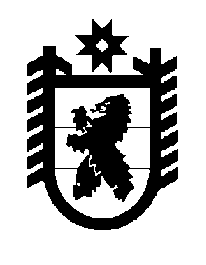 Российская Федерация Республика Карелия    ПРАВИТЕЛЬСТВО РЕСПУБЛИКИ КАРЕЛИЯПОСТАНОВЛЕНИЕот  10 сентября 2014 года № 284-Пг. Петрозаводск О распределении на 2014 год субсидий бюджетам муниципальных образований на финансовое обеспечение обязательств, возникших в 2013 году за счет межбюджетных трансфертов прошлых лет из бюджета Республики Карелия, по реализации мероприятий по модернизации региональной системы дошкольного образованияВ соответствии с пунктом 2.2.3 приложения к распоряжению Правительства Республики Карелия от 17 февраля 2104 года № 86р-П Правительство Республики Карелия п о с т а н о в л я е т:Установить распределение на 2014 год субсидий бюджетам муниципальных образований на финансовое обеспечение обязательств, возникших в 2013 году за счет межбюджетных трансфертов прошлых лет из бюджета Республики Карелия, по реализации мероприятий по модернизации региональной системы дошкольного образования согласно приложению.Исполняющий обязанностиГлавы Республики Карелия                                                         О.Ю. ГромовПриложение к постановлению ПравительстваРеспублики Карелияот 10 сентября 2014 года № 284-ПРаспределение 
на 2014 год субсидий бюджетам муниципальных образований на финансовое обеспечение обязательств, возникших в 2013 году за счет межбюджетных трансфертов прошлых лет из бюджета Республики Карелия, по реализации мероприятий по модернизации региональной системы дошкольного образования________________№ п/пМуниципальное образованиеСумма, 
тыс. рублей1.Петрозаводский городской округ8 104,72.Беломорский муниципальный район633,03.Кемский муниципальный район603,84.Медвежьегорский муниципальный район472,75.Прионежский муниципальный район1 508,36.Пряжинский муниципальный район1 176,27.Пудожский муниципальный район1,48.Сегежский муниципальный район12,4Итого12 512,5